ZADÁNÍ studie proveditelnosti „Slavonínské svahy“Zpracoval:  Odbor strategie a řízení, útvar hlavního architekta ve spolupráci s odborem životního prostředí červen 2021Důvod a cíl studie proveditelnostiŘešené území je rozsáhlá plocha na jihozápadním okraji Olomouce, jedná se částečně o zemědělský brownfield, který vyžaduje řešení pozemků dotčených ukládáním kalů a manipulací s těmito kaly. S kaly v lokalitě Slavonín nakládá víc subjektů, hrozí možné ohrožení podzemních vod a dalších složek životního prostředí. Zbytek řešeného území je částečně zemědělsky obhospodařován, částí jde o rekultivovanou skládku a zčásti je tvořen biocentrem. Studie proveditelnosti „Revitalizace Slavonínských svahů“ bude koncipována s ohledem na tvorbu a ochranu životního prostředí se zaměřením na zhodnocení aktuálního stavu z hlediska krajinářského, rekultivace brownfieldu, s rekreačním využitím území. Krajinná opatření je potřeba navrhnout s důrazem na protierozní opatření, principy a opatření směřující k retenci vody v krajině, založení mokřadního biotopu, přírodní prvky k podpoře biodiverzity a návrh krajinné zeleně s vyčíslením nákladů na realizaci navržených opatření. Studie bude  dále projednána s veřejností v rámci realizace MA21 a s komisí místní části Slavonín. Město Olomouc klade velký důraz na aktivní participaci obyvatel v procesu projednávání veřejného prostoru vzhledem k zapojení města do Místní agendy 21. Vymezení řešeného území a podmínky vyplývající z územního plánu         Studie bude řešit plochy zemědělské na pozemcích:Plocha brownfield: p.č. 910/4, 910/5, 910/6, 910/8, 910/2Plocha přírodní – biocentrum: p.č. 914/2, 920/1, 920/2, 927, 928/2, 929/2, 930/2, 931/2, 940/12 (část), 940/10 (část), 1208/3, 1220/1 Plocha zemědělsko - krajinná: 912/1, 912/2, 940/3, 940/4, 940/5, 940/6, 940/7, 940/8, 940/9, 940/10,1208/3 (cesta)             vše v k.ú. Slavonín.   Mapka – zákres řešeného území 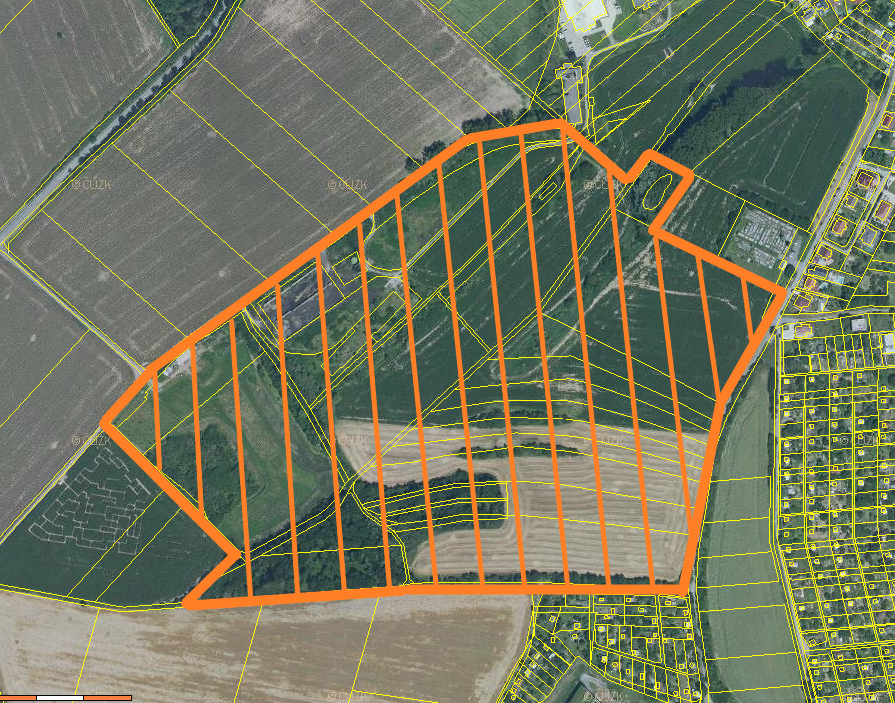 Mapka s vyznačením brownfieldu v Olomouci, místní část Slavonín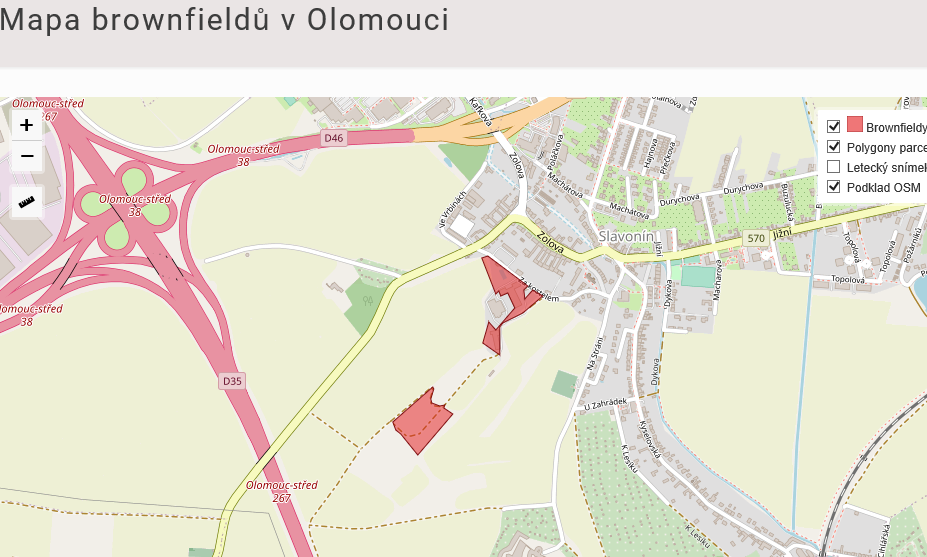 Územní plánPodle platného územního plánu Olomouc je řešené území součástí těchto ploch:Plochy pro změnu využití v nezastavěném území 28/033K Plochy stabilizované v nezastavěném území zemědělské 28/031NPlochy stabilizované v nezastavěném území zemědělské 28/035NPlochy pro rekultivaci zemědělské 28/032RHlavním využitím ploch zemědělských jsou pozemky zemědělského půdního fondu (pole, zahrady, vinice, chmelnice, sady, školky dřevin a pozemky s trvalou vegetací bez primárního hospodářského významu, zejména aleje podél komunikací, rozptýlená zeleň, meze, remízy, ÚSES apod. Plocha 28/033K je dle Územního plánu  města Olomouce navržena jako ÚSES (LBC 20 a LBK 14).Koncepce zemědělské krajiny:pro zajištění různorodosti nezastavěné krajiny, zajištění její ekologické stability, jejího rekreačního a hospodářského využití a dobré dostupnosti se vymezují plochy zemědělské a případně plochy vodní a vodohospodářské, překryvné prvky pro malý vodní tok, koridor protierození ochrany, ochranné zatravnění, ÚSES -  biocentrum a ÚSES – biokoridor a koncepční prvek malý vodní tok. Plochy a prvky koncepce zemědělské krajiny jsou ve výkresech I/02.1 a I/02.4. Podmínky využití ploch koncepce zemědělské krajiny jsou stanoveny v bodě. 7 a jsou případně upřesněny a doplněny v Příloze č.1 (Tabulka ploch)Požadavky na obsah řešení studie proveditelnosti3.1.	Požadavky na ochranu a rozvoj hodnot územíZe základní koncepce rozvoje území obce, ochrany a rozvoje jeho hodnot Územního plánu Olomouc, a z koncepce rozvoje lokalit a ochrany a rozvoje hodnot lokalit  vyplývají zejména tyto požadavky na ochranu a rozvoj hodnot:chránit a rozvíjet prostupnost územíPožadavky na řešení veřejné infrastruktury a zhodnocení finančních nákladů na realizaci zhodnocení aktuálního stavu zájmového území z krajinářského hlediska s návazností na okolní pozemkyprovést rozčlenění území do zájmových ploch, provést analýzu těchto ploch s navrženým opatřením (plochy brownfield, plochy přírodní, plochy zemědělské)provést geodetické zaměření území zlomových bodů (výškopis a polohopis - zlomové body, hranice porostu, morfologicky významné bodyprovést biologický a inventarizační průzkum území (botanický a zoologický)zhodnotit stav prvků ÚSES (biocentra a biokoridorů, jejich propojení, případně navrhnout doplnění výsadeb a péči o stávající prvky ÚSES)zhodnotit odtokové poměry v územíprovést návrh: prostupnosti územím tj. vytvoření cestní síťě (pěší trasy a cyklostezka), návaznost cestní sítě na ÚS-130 Slavonín – Za kostelem a stavební záměr společnosti SIMPLONPOWER sanačních a rekultivačních opatření brownfieldu protierozních opatření (v návaznosti na charakteristiku půdního profilu astavu ZPF   4)  principů a opatření k zadržení (retenci) vody v krajině, návrh mokřadního        biotopu s mokřadními druhy rostlin    5)  prvků k podpoře biodiverzity (např. azylové zídky pro plazy, místa pro         umístění broukovišť s umístěním kmenů z městských lokalit s ekologicko –         naučným zaměřením a umístěním např. naučných tabulí)     6) krajinné zeleně zhodnocení rekreačního potenciálu území a návrh konkrétních výstupů provést cenovou kalkulaci navržených opatření s harmonogramem prací (etapizace projektu)4.    Rozsah a forma dokumentaceZpracování studie se předpokládá autorizovaným projektantem ve spolupráci s příslušnými specialisty.Členění dokumentace bude provedeno na základě zvyklostí zpracovatele v souladu s platnou legislativou a bude obsahovat zejména:Textovou část:popis současného stavumajetkoprávní rozbor územínávrh etapizace realizace z hlediska majetkoprávních vztahů,  doporučený sortiment rostlin s ohledem na krajinnou strukturu a charakter území a celkovou koncepci řešení návrh plošného zastoupení dřevinných vegetačních prvků, návrh dřevin pro využití v krajinných úpravách (doporučený sortiment kosterních dřevin pro krajinu pro dané ekologické podmínky v nezastavěném území, sortiment rostlin části systému zeleně navazující na ÚSES)biologický a inventarizační průzkum územínávrh rekultivace brownfieldunávrh protierozních opatřenínávrh retenčních opatření, návrh mokřadního biotopu s doporučeným sortimentem mokřadních rostlinnávrh a popis prvků k podpoře biodiverzity (např. zídka pro plazy, broukoviště) provést kalkulaci nákladů na realizaci opatření u jednotlivých zájmových ploch (brownfield, plocha zemědělská, plocha přírodní)vyhodnocení financování opatření z pohledu předpokládaných dotačních titulů, návrh dalšího postupudokladová částGrafickou částvýkres širších územních vztahů  s navazujícím územím  (M 1 : 2000)stávající stav území, majetkoprávní vztahy v řešeném území zákres sítí technické infrastruktury návrh koncepce pro celé řešené území studie návrh protierozních opatřenínávrh mokřadního biotopu a prvků k podpoře biodiverzitynávrh krajinné zeleněgeodetické zaměření území – samostatný výkres Textová i grafická část mohou být po dohodě se zadavatelem a pořizovatelem upřesněny na pracovním jednání. V průběhu zpracování bude studie proveditelnosti projednána se zadavatelem, pořizovatelem, příslušnými dotčenými orgány, dle potřeby se správci sítí, s komisí místní části Slavonín, s dotčenými vlastníky pozemků a s veřejností.Studie bude odevzdána v tištěné podobě v 3 vyhotoveních a jedenkrát v digitální podobě s grafickou částí ve formátu *.dgn  (nebo *.dwg) a *.pdf  a textovou částí ve formátu *.docx a *.pdf .   PodkladyPro zpracování územní studie jsou k dispozici následující podklady:Územní plán Olomouc (dálkový přístup: http://www.olomouc.eu/o-meste/uzemni-planovani/novy-uzemni-plan)Územně analytické podklady (dálkový přístup: http://www.olomouc.eu/o-meste/uzemni-      planovani/uzemne-analyticke-podkladyKatastrální mapa v digitální podoběKoncepce vodního hospodářství města Olomouce, zpracovatel DHI a.s., 2012-2014 (dálkový přístup: http://www.olomouc.eu/o-meste/uzemni-planovani/pro-projektanty/kvh)studie „Hospodaření se srážkovými vodami – cesta k Modrozelené infrastruktuře“(http://www.olomouc.eu/o-meste/uzemni-planovani/pro-projektanty/modrozelena-infrastruktura)Územní studie US-130: Slavonín – Za Kostelem (Návrh řešení včetně územních rezerv – podklad pro změnu ÚP)Simplon Invest gama s.r.o. – investiční záměr